ΕΛΛΗΝΙΚΗ ΔΗΜΟΚΡΑΤΙΑ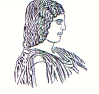 ΓΕΩΠΟΝΙΚΟ ΠΑΝΕΠΙΣΤΗΜΙΟ ΑΘΗΝΩΝΤΜΗΜΑ ΔΙΕΘΝΩΝ & ΔΗΜΟΣΙΩΝ ΣΧΕΣΕΩΝΙερά Οδός 75, 118 55, ΑθήναΠληροφορίες: Αλίκη-Φωτεινή ΚυρίτσηTηλ.: 210 5294845FAX: 210 5294820Διεύθυνση ηλεκτρονικού ταχυδρομείου: public.relations@aua.gr 				Αθήνα, 10 Ιουνίου 2022ΔΕΛΤΙΟ ΤΥΠΟΥΠαρουσίαση του βιβλίου «Ο φυτικός πλούτος της Λήμνου ΠΗΓΗ ΕΥΗΜΕΡΙΑΣ ΓΙΑ ΤΗΝ ΤΟΠΙΚΗ ΚΟΙΝΩΝΙΑ», στο Γεωπονικό Πανεπιστήμιο Αθηνών.Την Πέμπτη 16 Ιουνίου, ώρα 12.00 μ.μ. θα πραγματοποιηθεί στο Συνεδριακό Αμφιθέατρο του Γεωπονικού Πανεπιστημίου Αθηνών (Ιερά οδός 75) εκδήλωση  για την παρουσίαση του βιβλίου με τίτλο «Ο φυτικός πλούτος της Λήμνου ΠΗΓΗ ΕΥΗΜΕΡΙΑΣ ΓΙΑ ΤΗΝ ΤΟΠΙΚΗ ΚΟΙΝΩΝΙΑ». Σε ένα πρότυπο συνδυασμό για τα ελληνικά δεδομένα παρουσιάζονται ερευνητικά αποτελέσματα για τους φυσικούς πόρους της Λήμνου. Με τη συμμετοχή 21 Ελλήνων και ξένων επιστημόνων από ελληνικά και διεθνή πανεπιστήμια και ιδρύματα καθώς και ανεξάρτητων ερευνητών, καλύπτεται μια πλούσια θεματολογία που αρχίζει από την προϊστορική και ιστορική εποχή, αναφέρεται στις αγροτικές παραδόσεις και εξετάζονται τα εδάφη, η χλωρίδα της Λήμνου και ο γεωργικός της πλούτος. Έμφαση δίνεται στις παραδοσιακές χρήσεις των αυτοφυών φυτών. Επίσης, παρουσιάζεται αναλυτικά η πολυδιάστατη σημασία των τοπικών ποικιλιών της Λήμνου, περιγράφονται πολλές από αυτές και προτείνονται προς αξιοποίηση από την τοπική κοινωνία.Οι ενδιαφερόμενοι μπορούν να παρακολουθήσουν διαδικτυακά την παρουσίαση του βιβλίου στον παρακάτω σύνδεσμο: https://diavlos.grnet.gr/epresence-conference-12316 , ενώ για περισσότερες πληροφορίες, όσοι ενδιαφέρονται μπορούν να επικοινωνήσουν με την κ. Πηνελόπη Μπεμπέλη στην ηλεκτρονική διεύθυνση bebeli@aua.gr.